Publicado en Madrid el 25/04/2017 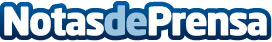 La importancia de extremar la precaución con la oruga procesionaria en primaveraLa presencia de la procesionaria del pino en España tanto en zonas urbanas como rurales, es cada vez más habitual. Se trata de una plaga peligrosa para las personas y que también resulta  tóxica para los animalesDatos de contacto:DavidNota de prensa publicada en: https://www.notasdeprensa.es/la-importancia-de-extremar-la-precaucion-con Categorias: Ecología Industria Alimentaria http://www.notasdeprensa.es